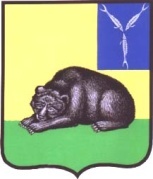 АДМИНИСТРАЦИЯ ВОЛЬСКОГО  МУНИЦИПАЛЬНОГО РАЙОНА
 САРАТОВСКОЙ ОБЛАСТИПротоколЗаседания совета по межнациональному и межконфессиональному взаимодействию при главе Вольского муниципального района                     № 4                                                                                                                      от 13.12.2018 г.    большой зал  администрацииПредседатель: Матвеев В.Г. – глава Вольского муниципального района.Заместитель председателя: Щирова Н.Н. – заместитель главы администрации Вольского муниципального района по социальным вопросам.Секретарь заседания: Моисеева М.Г. – главный специалист сектора по социальным вопросам отдела по информационно-аналитической работе и взаимодействию с общественными объединениями администрации Вольского муниципального района.Присутствуют: члены совета по межнациональному и межконфессиональному взаимодействию, в соответствии с постановлением администрации Вольского муниципального района  №2327 от 31.10.2016 года. Протокол ведет гл. специалист сектора по социальным вопросам администрации ВМР Моисеева М.Г.ПОВЕСТКА ДНЯ1. Организация и проведение разъяснительной работы по вопросу профилактики и противодействия экстремистской деятельности межнациональной и межконфессиональной почве в ГАПОУ СО «ВМК им. З. И. Маресевой».Информация преподавателя истории ГАПОУ СО «Вольский медицинский колледж им. З. И. Маресевой» Климентьевой Ольги Анатольевны.2. О миграционной обстановке в Вольском муниципальном районе и содействии адаптации иностранных граждан на территории Вольского муниципального района. Информация  старшего инспектора отделения по вопросам миграции отдела МВД России по Вольскому району Саратовской области Транкова Николая Александровича.3. О деятельности национально-культурных общественных объединений и реализации конституционных прав представителей национальных меньшинств, проживающих на территории Вольского муниципального района. Информация руководителя азербайджанской диаспоры «Ватан» Аллазова Эльчина Валиевича, представителя чувашской общины «Ентеш». Михальченко Анны Матвеевны.СЛУШАЛИ ВОПРОС № 1Организация и проведение разъяснительной работы по вопросу профилактики и противодействия экстремистской деятельности межнациональной и межконфессиональной почве в ГАПОУ СО «ВМК им. З. И. Маресевой».Информация преподавателя истории ГАПОУ СО «Вольский медицинский колледж им. З. И. Маресевой» Климентьевой Ольги Анатольевны.Выступили: Матвеев В.Г. Абибов А.К. РЕШИЛИ: Принять к сведению информацию Климентьевой О.А.1.2 Заместителю главы администрации Вольского муниципального района по социальным вопросам Щировой Н.Н. рассмотреть вопрос о возможности трудоустройства студентки медицинского колледжа в ГАПОУ СО «ВМК им. З. И. Маресевой»  Умужат Нурмагомедову.Срок: 30.01.2019 г.СЛУШАЛИ ВОПРОС № 2О миграционной обстановке в Вольском муниципальном районе и содействии адаптации иностранных граждан на территории Вольского муниципального района. Информация  старшего инспектора отделения по вопросам миграции отдела МВД России по Вольскому району Саратовской области Транкова Николая Александровича.Выступили: Матвеев В.Г.,  Рыжкова О.В.РЕШИЛИ: Принять к сведению информацию Транкова Н.А.Рекомендовать начальнику отдела МВД России по Вольскому району Саратовской области систематизировать взаимодействие отделения по вопросам миграции ОМВД РФ по Вольскому району с главами  муниципальных образований входящих в состав Вольского муниципального района и руководителями национальных объединений района.СЛУШАЛИ ВОПРОС № 3О деятельности национально-культурных общественных объединений и реализации конституционных прав представителей национальных меньшинств, проживающих на территории Вольского муниципального района. Информация руководителя азербайджанской диаспоры «Ватан» Аллазова Эльчина Валиевича, представителя чувашской общины «Ентеш». Михальченко Анны Матвеевны.Выступили: Матвеев В.Г., Аллазов Э.В., Кирсанова О.А.РЕШИЛИ:3.1. Принять к сведению информацию Аллазова Э.В. Михальченко А.М.  Глава Вольскогомуниципального района                                                                       В.Г. МатвеевВЫПИСКАиз ПРОТОКОЛАзаседания совета по межнациональному и межконфессиональному взаимодействию при главе Вольского муниципального района                     № 4                                                                                                              от 13.12.2018г.РЕШЕНИЕ:1.1.  Принять к сведению информацию Климентьевой О.А.1.2. Заместителю главы администрации Вольского муниципального района по социальным вопросам Щировой Н.Н. рассмотреть вопрос о возможности трудоустройства студентки медицинского колледжа в ГАПОУ СО «ВМК им. З. И. Маресевой»  Умужат Нурмагомедову.Срок: 30.01.2019 г.2.1.   Принять к сведению информацию Транкова Н.А.2.2.  Рекомендовать начальнику отдела МВД России по Вольскому району Саратовской области систематизировать взаимодействие отделения по вопросам миграции ОМВД РФ по Вольскому району с главами  муниципальных образований входящих в состав Вольского муниципального района и руководителями национальных объединений района.Срок: ежемесячно.Глава Вольскогомуниципального района                                                                       В.Г. Матвеев